FORMULAIRE DE DEPÔT DE PROJETFONDS VITTORIO LUZZATI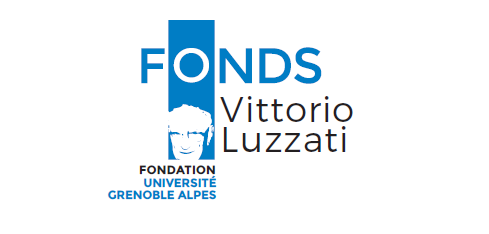 Rappel des critères d’éligibilité :Le projet doit être mis en œuvre entre septembre 2018 et juin 2019.S’inscrire dans une ou plusieurs thématiques scientifiques.Reposer sur un lien entre un ou des chercheurs issus d’un laboratoire de l’Université et une classe.Mettre en œuvre une pédagogie de projet.L’établissement scolaire doit être situé dans l’Académie de Grenoble.Le(s) porteur(s) de projet s’engage(nt) à valoriser leurs actions localement et à transmettre les contenus à la Direction de la culture et de la culture scientifique de l’Université Grenoble Alpes.Le dossier constitutif du projet comporte : 
- le formulaire de dépôt de projet à compléter et signer par le porteur de projet et à faire signer par le chef d’établissement
- le tableau de budget prévisionnelL'ensemble est à renommer : 
- numéro de département - nom du projet - nom de l'établissement
- à adresser par mail (format pdf et word) à la Direction de la culture et de la culture scientifique de l'UGA : action-culturelle@univ-grenoble-alpes.fr
au plus tard le 12 mai 2018 (accusé de réception faisant foi)Nom de l’établissement :Situé à : Représenté par son chef d’établissement : Enseignant(s) référent(s) du projet :Niveau et effectif de la ou des classe(s) concernée(s) : Scientifique et laboratoire concernés (si déjà identifiés) et autre(s) partenaire(s) éventuel(s) :Intitulé du projet : Thématique(s) scientifique(s) :Description du projet (Une demi-page, soit au maximum 600 mots. Il s’agit ici d’indiquer les objectifs du projet, le contexte dans lequel il s’inscrit, les actions envisagées pour les atteindre, les moyens mis en œuvre, …) : Durée envisagée (nombre de séances et calendrier du projet) : Budget prévisionnel : (Tableau Excel à compléter)Gestion des fonds par l’UniversitéouGestion des fonds par votre établissement Merci de cocher l’une des deux cases ci-dessus.Fait à :Le : Nom :                                                                                                                        Nom :L’enseignant référent du projet                                                                           Le chef d’établissementSignature :								   Signature :